 Funktionsbeskrivelse for nøgleperson - forflytning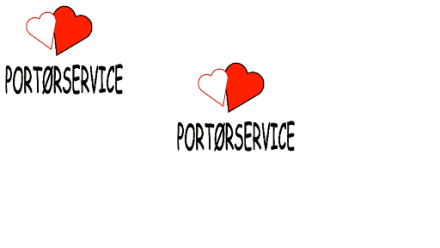 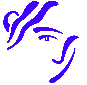 Revideres senest (måned/år)			februar 2013Personlige oplysningerFaktaoplysningerStillingens funktioner, kompetence og ansvarsområdeUnderskrevet den:…………………………..	…………………………..Leder	MedarbejderSendt til Personalekonsulenten den ………………Medarbejderens navn:Cpr.nr.Dato for udarbejdelse af funktionsbeskrivelse OrganisationAnsvarPortør i HOCLedelse i stillingen          nejHovedOrtoCentretAnæstesi- og Operations klinikkenAfsnit Basisstilling                     jaSærlige funktioner     ud over basisstilling          ja Nærmeste leder: ChefportørenPersonaleansvar               nej Beskrivelse af stillingenA) Opgaver og funktionerEr tovholder og kontaktperson for forflytningHave kontakt til afdelingerne og operationsgangerne vedr. at hjælpemidler er tilstede og i orden.Opdatere dokumenter og instrukser og sikre formidling af ændringer.Deltager i relevante tværfaglige møder.Sikre kommunikationen til/fra chefportøren, arbejdsmiljøenheden og afdelingerne  B) Ansvar og kompetenceHolde sig ajour med viden indenfor forflytning og hjælpemidler.Er ansvarlig for opdatering og formidling af viden inden for forflytningsteknik og hjælpemidler  sammen med den kliniske vejleder.  Er opsøgende i forhold til behovsafdækning og planlægning af undervisning i samarbejde med den kliniske vejleder.Tage initiativ til ændringer på baggrund af ny viden og formidle disse ændringer.C) Indplacering i organisationenRefererer til chefportøren.Funktionen er begrænset til en to-årig periode, hvorefter funktionen kan søges internt i portørgruppenD) Uddannelsesmæssige krav og kompetencerPortøruddannelsenUdvidet hjertestopkursusForflytningsvejleder eller lignende.Pædagogiske evnerVedholdende